Экскурсионный тур «Встречи с чудесами Кавказа» (7 дн/6н) 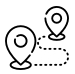 Маршрут
Пятигорск -Железноводск-Приэльбрусье-Владикавказ-Грозный- Ингушетия - Чегемские водопады—Домбай-Кисловодск-Медовые водопады 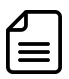 Побывав в этом туре, Вы посетите почти все республики Кавказа.  Вы сами сможете оценить самобытность народов каждой из них, познать и сравнить национальные традиции и обряды, понять, как история Кавказа вплетена в историю всего нашего Отечества и какое значение Кавказ всегда имел для России. Уникальная кавказская природа просто покорит Вас своими горными ущельями, заснеженными вершинами и пьянящим чистым воздухом.Почувствуй наш Кавказ!!!ПРОГРАММА ТУРА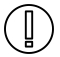 Что взять с собой в путешествиедокументы, необходимые в поездку (оригинал паспорта и свидетельства о рождении для детей до 14 лет, медицинский полис ОМС).удобную одежду по сезону + теплую одежду для посещения Приэльбрусья и Домбая.удобную спортивную обувьплащ-дождевиксолнцезащитные очки и кремкупальники и наряды для фотосессийличную аптечку и средство от укусов насекомых (при необходимости)деньги на личные цели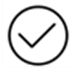 Что входит в стоимость тура:проживание6 завтраков (где предусмотрен)5 обедов1 ужинэкскурсионное и транспортное обслуживание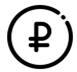 Стоимость тура на 1 человека, рублей*в отеле «Южная» не предусмотрены завтраки, напротив отеля есть столовая, режим работы с 08:00, обеды по маршруту, завтрак и ужин в г. Грозный предусмотрены при проживании в этом отеле. **стоимость дополнительных суток в отелях «Машук», «Бештау» и «Бугарь» может меняться в зависимости от дат заезда. Дополнительно оплачивается: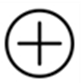 входные билетыужины (кроме г. Грозный)Курортный сбор – 100 руб./взр./день (оплачивается в отеле при заселении).Как оплачивать курортный сбор?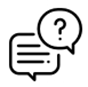 В соответствии с ФЗ «О курортном сборе», гости должны самостоятельно оплатить курортный сбор по прибытию в средство размещения (отель) наличными или банковской картой. Сумма курортного сбора не может быть включена в стоимость проживания, а также других услуг.______________________________Продолжительность тура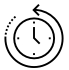 7 дней/ 6 ночейПродолжительность тура7 дней/ 6 ночей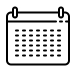 Даты заездов в 2023 г.:Февраль: 20.02 – 26.02; Март: 06.03 – 12.03; 20.03- 26.03Апрель: 03.04 – 09.04; 28.04-04.05Май: 05.05-11.05; 22.05 – 28.05Июнь: 05.06 – 11.06;  19.06-25.06Июль: 05.07-11.07; 24.07-30.07Август: 07-13.08 ; 21.08-27.08Сентябрь: 4.09-10.09; 18.09 – 24.09Октябрь: 02.10-08.10; 16.10-22.10; 30.10-05.11Ноябрь 13.11-19.11; 27.11-03.12Даты заездов в 2023 г.:Февраль: 20.02 – 26.02; Март: 06.03 – 12.03; 20.03- 26.03Апрель: 03.04 – 09.04; 28.04-04.05Май: 05.05-11.05; 22.05 – 28.05Июнь: 05.06 – 11.06;  19.06-25.06Июль: 05.07-11.07; 24.07-30.07Август: 07-13.08 ; 21.08-27.08Сентябрь: 4.09-10.09; 18.09 – 24.09Октябрь: 02.10-08.10; 16.10-22.10; 30.10-05.11Ноябрь 13.11-19.11; 27.11-03.12Место окончания тура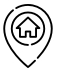  г. Пятигорск (ориентировочно в 18.00)Место окончания тура г. Пятигорск (ориентировочно в 18.00)Даты заездов в 2023 г.:Февраль: 20.02 – 26.02; Март: 06.03 – 12.03; 20.03- 26.03Апрель: 03.04 – 09.04; 28.04-04.05Май: 05.05-11.05; 22.05 – 28.05Июнь: 05.06 – 11.06;  19.06-25.06Июль: 05.07-11.07; 24.07-30.07Август: 07-13.08 ; 21.08-27.08Сентябрь: 4.09-10.09; 18.09 – 24.09Октябрь: 02.10-08.10; 16.10-22.10; 30.10-05.11Ноябрь 13.11-19.11; 27.11-03.12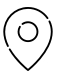 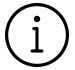 Место и время сбора группыВстреча с представителем туроператора в первый экскурсионный день происходит в  холле гостиницы проживания согласно следующему расписанию:Отель «Бугарь» - 12.40Гостиница «Южная» - 13.00Отель «Бештау» - 13.10Пансионат «Искра» - 13.20Отель «Машук» - 13.25Гостиница «Пятигорск» - 13.30Отель «Интурист» - 13.35 Сразу после организационной встречи начинается экскурсионная программа, поэтому необходимо быть готовыми к ее посещению. Просьба приходить на встречу точно в назначенное время.Точное время встречи представителя туркомпании с туристами будет указано в программе с таймингом.Первый день тура начинается ориентировочно в 13.00, просьба пообедать заранее, остановки на обед по туру в этот день не предусмотрено.Во время путешествия необходимо иметь наличные деньги на дополнительные расходы. Банковские карты для оплаты принимаются не везде.Тур заканчивается в 18.00. Просьба приобретать обратные билеты с учетом этого факта.Просьба указывать в заявке номер телефона туриста. За день до тура будет создана ватсап группа с участниками тура, куда будет направлена вся необходимая информация: точное время отправления, места посадки, номер автобуса, номер телефона гида и мобильный телефон куратора тура!Туристская компания оставляет за собой право менять последовательность автобусных и пешеходных экскурсий, замену их равноценными. Также возможна замена заявленных по программе гостиниц на равноценные.Место и время сбора группыВстреча с представителем туроператора в первый экскурсионный день происходит в  холле гостиницы проживания согласно следующему расписанию:Отель «Бугарь» - 12.40Гостиница «Южная» - 13.00Отель «Бештау» - 13.10Пансионат «Искра» - 13.20Отель «Машук» - 13.25Гостиница «Пятигорск» - 13.30Отель «Интурист» - 13.35 Сразу после организационной встречи начинается экскурсионная программа, поэтому необходимо быть готовыми к ее посещению. Просьба приходить на встречу точно в назначенное время.Точное время встречи представителя туркомпании с туристами будет указано в программе с таймингом.Первый день тура начинается ориентировочно в 13.00, просьба пообедать заранее, остановки на обед по туру в этот день не предусмотрено.Во время путешествия необходимо иметь наличные деньги на дополнительные расходы. Банковские карты для оплаты принимаются не везде.Тур заканчивается в 18.00. Просьба приобретать обратные билеты с учетом этого факта.Просьба указывать в заявке номер телефона туриста. За день до тура будет создана ватсап группа с участниками тура, куда будет направлена вся необходимая информация: точное время отправления, места посадки, номер автобуса, номер телефона гида и мобильный телефон куратора тура!Туристская компания оставляет за собой право менять последовательность автобусных и пешеходных экскурсий, замену их равноценными. Также возможна замена заявленных по программе гостиниц на равноценные.Место и время сбора группыВстреча с представителем туроператора в первый экскурсионный день происходит в  холле гостиницы проживания согласно следующему расписанию:Отель «Бугарь» - 12.40Гостиница «Южная» - 13.00Отель «Бештау» - 13.10Пансионат «Искра» - 13.20Отель «Машук» - 13.25Гостиница «Пятигорск» - 13.30Отель «Интурист» - 13.35 Сразу после организационной встречи начинается экскурсионная программа, поэтому необходимо быть готовыми к ее посещению. Просьба приходить на встречу точно в назначенное время.Точное время встречи представителя туркомпании с туристами будет указано в программе с таймингом.Первый день тура начинается ориентировочно в 13.00, просьба пообедать заранее, остановки на обед по туру в этот день не предусмотрено.Во время путешествия необходимо иметь наличные деньги на дополнительные расходы. Банковские карты для оплаты принимаются не везде.Тур заканчивается в 18.00. Просьба приобретать обратные билеты с учетом этого факта.Просьба указывать в заявке номер телефона туриста. За день до тура будет создана ватсап группа с участниками тура, куда будет направлена вся необходимая информация: точное время отправления, места посадки, номер автобуса, номер телефона гида и мобильный телефон куратора тура!Туристская компания оставляет за собой право менять последовательность автобусных и пешеходных экскурсий, замену их равноценными. Также возможна замена заявленных по программе гостиниц на равноценные.деньПрограммаДоп. расходы 1 деньПриезд в г. Пятигорск. Размещение в отеле (заселение с 14:00), вещи можно оставить в камере хранения в отеле.  Рекомендуем пообедать заранее, так как в ходе экскурсии такой возможности не будет. Встреча в холе гостиницы с представителем компании «Ладья».Экскурсия по г. Пятигорску с посещением лермонтовских мест (отправление от входа в гостиницу): озеро «Провал», Эолова арфа, Академическая галерея, грот Лермонтова, Лермонтовские ванны, парк «Цветник», грот Дианы, Ресторация, место дуэли Лермонтова, подъем на г. Машук на канатной дороге (за доп. плату).Экскурсия в «зеленую жемчужину» КМВ - Железноводск.Возвращение\размещение в отеле г. Пятигорск. Свободное время.360 рублей с человека - канатная дорога на г. Машук (при посещении)100 рублей с человека в сутки курортный сбор в отеле г. Пятигорска2 деньЗавтрак (ланч-бокс, кроме отеля Южная)Экскурсия в замечательный горный край, воспетый Владимиром Высоцким и покоривший сердца миллионов людей - в Приэльбрусье. Заснеженный горб Эльбруса завораживает и манит своей недоступностью. Этот край богат лесами, отличается живописностью пейзажей, прозрачностью рек и озер, чистотой воздуха. Дорога идет вдоль Баксанского ущелья, несколько раз пересекая реку Баксан и ведет к подножию Эльбруса. Автобусный маршрут заканчивается у селения Терскол на поляне Азау. С нее начинается подъем на Эльбрус. В программу экскурсии входит посещение горы Чегет. С горы Чегет открывается прекрасный вид на Эльбрус и г. Донгуз-Орун. Обед на поляне Чегет или поляне Азау.Возвращение в отель г. Пятигорск. Свободное время900 рублей с человека - канатная дорога на г. Чегет, все очереди1400 рублей с человека - канатная дорога на г. Эльбрус, все очереди200 рублей с человека - экологический сбор в Приэльбрусье3 деньЗавтрак (ланч-бокс, кроме отеля Южная). Освобождение номеров. Выезд во ВладикавказОбзорная экскурсия по Владикавказу-пешеходная прогулка по старинным улицам города-посещение Мемориала Военной СлавыОбедПереезд в Ингушетию- Посещение Таргимской котловины - Древний башенный комплекс Таргим и Эгикал- Посещение древнего храма Тхаба – Ерды (20 минут пешком)Размещение в гостинице Грозного. Ужин. Свободное время.200 рублей с человека - экологический сбор в Ингушетии4 деньЗавтрак в отеле. Освобождение номеров. Выезд на экскурсию по г. Грозный- Грозный – Сити.- Музей Ахмада Кадырова- Мечеть «Сердце Чечни»- Мечеть «Сердце Матери» г. Аргун- Мечеть «Гордость Мусульман» г. ШалиОбедВозвращение в Пятигорск. Размещение в гостинице. Свободное время.300 рублей с человека - подъем на смотровую площадку «Грозный Сити» и вход в музей5 деньЗавтрак в кафе отеля. Свободное время.Выезд в Чегемское ущелье с посещением Чегемских водопадов.Обед Возвращение в отель г. Пятигорск. Свободное время.6 деньЗавтрак (ланч-бокс, кроме отеля Южная). Экскурсия в известный горнолыжный курорт страны - Домбай. Домбай – это долина, по кругу ограниченная горами – типичный горный цирк. Среди них и высочайшая точка Западного Кавказа – гора Домбай-Ульген («убитый зубр»), высота 4047 м над уровнем моря. Подъем на канатных дорогах на высоту 3000 м (за доп. плату).Обед на домбайской поляне.- остановка на реке Уллу - Муруджу - одна из самых чистых рек ЕвропыВозвращение в отель г. Пятигорск. Свободное время.1600 рублей с человека - канатная дорога в Домбае, все очереди7 деньЗавтрак в кафе отеля. Освобождение номеров.Экскурсия по Кисловодску и окрестностям.Знакомство с самым южным городом-курортом КМВ – солнечным Кисловодском, снискавшим славу лучшего кардиологического курорта России. Экскурсанты прогуляются по курортному парку с его знаменитым Зеркальным прудом, говорливой речкой Ольховкой, через которую перекинут мостик «Дамский каприз», попробуют три типа кисловодского нарзана в Главной Нарзанной галерее. Экскурсанты побывают у природного памятника горы – Кольцо, которую описал М.Ю. Лермонтов в повести «Княжна Мери» и о геологическом прошлом которой они услышат. Экскурсия на медовые водопады.Посмотрим на знаменитую Рим-гору по дороге к Медовым водопадам, образованных  потоком реки в гранитах Скалистого хребта, спуск в каньон реки оставит неизгладимое впечатление своей сумрачностью и таинственностью.Возвращение в Пятигорск.Отъезд.100 рублей с человека - экологический сбор на Медовых водопадахНазвание отеляСтоимость тура на 1 чел.Доп. сутки за номер«Южная»**, 2-х местный «Стандарт»47 350 3 200«Южная»**, 1-но местный «Стандарт»54 3502 200«Пятигорск»**, 2-х местный «Стандарт»51 7504 550«Пятигорск»**, 1-но местный «Стандарт»58 2502 800«Машук»**, 2-х местный «Стандарт»52 5504 800**«Машук»**, 1-но местный «Стандарт»66 0504 000**«Интурист»***, 2-х местный «Стандарт»54 5005 400«Интурист»***, 1-но местный «Стандарт»70 6004 700«Бештау»***, 2-х местный «Стандарт»58 7006 700**«Бештау»***, 1-но местный «Стандарт»79 7006 100**«Бугарь»***, 2-х местный «Стандарт»56 4506 000**«Бугарь»***, 1-но местный «Стандарт»73 8505 200**